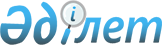 О внесении изменений и дополнений в некоторые нормативные правовые акты по вопросам регулирования банковской деятельностиПостановление Правления Национального Банка Республики Казахстан от 25 февраля 2013 года № 74. Зарегистрировано в Министерстве юстиции Республики Казахстан 23 апреля 2013 года № 8436.
      В целях совершенствования нормативных правовых актов Республики Казахстан, регулирующих деятельность банков второго уровня, Правление Национального Банка Республики Казахстан ПОСТАНОВЛЯЕТ:
      1. Утвердить прилагаемый перечень нормативных правовых актов Республики Казахстан по вопросам регулирования банковской деятельности, в которые вносятся изменения и дополнения (далее - Перечень).
      2. Настоящее постановление вводится в действие по истечении десяти календарных дней после дня его первого официального опубликования и распространяется на отношения, возникшие с 1 июля 2013 года.
      Абзацы сто тридцать пятый, сто тридцать шестой пункта 1, абзацы сорок шестой, сорок седьмой пункта 4 Перечня вводятся в действие с 1 июля 2014 года.
      Сноска. Пункт 2 в редакции постановления Правления Национального Банка РК от 25.12.2013 № 294 (вводится в действие по истечении десяти календарных дней после дня его первого официального опубликования).


      "СОГЛАСОВАНО" 
      Министерство финансов 
      Республики Казахстан 
      Министр Жамишев Б.Б. 
      19 марта 2013 года Перечень
нормативных правовых актов Республики Казахстан
по вопросам регулирования банковской деятельности, 
в которые вносятся изменения и дополнения
      1. Утратил силу постановлением Правления Национального Банка РК от 30.05.2016 № 147 (вводится в действие по истечении десяти календарных дней после дня его первого официального опубликования).
      2. Утратил силу постановлением Правления Национального Банка РК от 26.12.2016 № 308 (вводится в действие с 01.03.2017).




      3. Утратил силу постановлением Правления Национального Банка РК от 08.05.2015 № 75 (вводится в действие по истечении десяти календарных дней после дня его первого официального опубликования).
      4. Утратил силу постановлением Правления Национального Банка РК от 30.05.2016 № 144 (вводится в действие по истечении десяти календарных дней после дня его первого официального опубликования).


      5. Утратил силу постановлением Правления Национального Банка РК от 08.05.2015 № 75 (вводится в действие по истечении десяти календарных дней после дня его первого официального опубликования).
      6. Утратил силу постановлением Правления Национального Банка РК от 26.12.2016 № 312 (вводится в действие по истечении десяти календарных дней после дня его первого официального опубликования).

      7. Утратил силу постановлением Правления Национального Банка РК от 23.12.2019 № 248 (вводится в действие с 01.01.2020).


      8. Внести в постановление Правления Национального Банка Республики Казахстан от 24 февраля 2012 года № 80 "Об утверждении Правил расчета совокупного объема всех выданных банками второго уровня банковских займов и банковских гарантий лицам, связанным с ними особыми отношениями, и юридическим лицам-резидентам и нерезидентам Республики Казахстан" (зарегистрированное в Реестре государственной регистрации нормативных правовых актов под № 7510, опубликованное 24 мая 2012 года в газете "Казахстанская правда", № 150-151) следующие изменения:
      в Правилах расчета совокупного объема всех выданных банками второго уровня банковских займов и банковских гарантий лицам, связанным с ними особыми отношениями, и юридическим лицам-резидентам и нерезидентам Республики Казахстан, утвержденных указанным постановлением:
      пункт 2 изложить в следующей редакции:
      "2. Расчет показателя совокупного объема рассчитывается по следующей формуле:
      БЗ + БГ - СП - СО - СБА < 50 % СК,
      где:
      БЗ - сумма основного долга по выданным банковским займам, указанным в пунктах 1 и 2 статьи 8-1 Закона о банках;
      БГ - выданные банковские гарантии на всю сумму обязательств по договору банковской гарантии, указанные в пунктах 1 и 2 статьи 8-1 Закона о банках;
      СП - суммы сформированных резервов в соответствии с требованиями Международных стандартов финансовой отчетности (далее - МСФО), кроме резервов, сформированных под требования к дочерним организациям банка, приобретающим сомнительные и (или) безнадежные активы родительского банка;
      СО - сумма обеспечения по банковским займам и банковским гарантиям, указанным в пунктах 1 и 2 статьи 8-1 Закона о банках, кроме обеспечения по обязательствам дочерних организаций банка, приобретающих сомнительные и (или) безнадежные активы родительского банка;
      СБА - сумма основного долга по требованиям банка к дочерним организациям банка, приобретающим сомнительные и (или) безнадежные активы родительского банка;
      СК - собственный капитал, рассчитанный в соответствии с Инструкцией № 358.";
      пункт 5 изложить в следующей редакции:
      "5. Если заемщик банка на дату возникновения обязательства перед банком не являлся лицом, связанным с банком особыми отношениями, но в последствии стал таковым, то в случае превышения размера показателя указанное превышение не будет рассматриваться как нарушение при условии, если банк со дня обнаружения превышения уведомляет уполномоченный орган о данном превышении с подтверждением способности заемщика представить дополнительное обеспечение или исполнить часть требований банка до размера, необходимого для соблюдения размера показателя, и принятием обязательств по устранению данного нарушения в сроки, установленные уполномоченным органом.".
      9. Утратил силу постановлением Правления Национального Банка РК от 23.04.2014 № 71 (вводится в действие по истечении десяти календарных дней после дня его первого официального опубликования).
      10. Утратил силу постановлением Правления Национального Банка РК от 26.02.2018 № 41 (вводится в действие по истечении десяти календарных дней после дня его первого официального опубликования).


					© 2012. РГП на ПХВ «Институт законодательства и правовой информации Республики Казахстан» Министерства юстиции Республики Казахстан
				
Председатель
Национального Банка
Г. МарченкоУтвержден
постановлением Правления
Национального Банка
Республики Казахстан
от 25 февраля 2013 года № 74